2024년도 쿠라시키시 외국인 단체 여행 숙박비 조성 교부 사업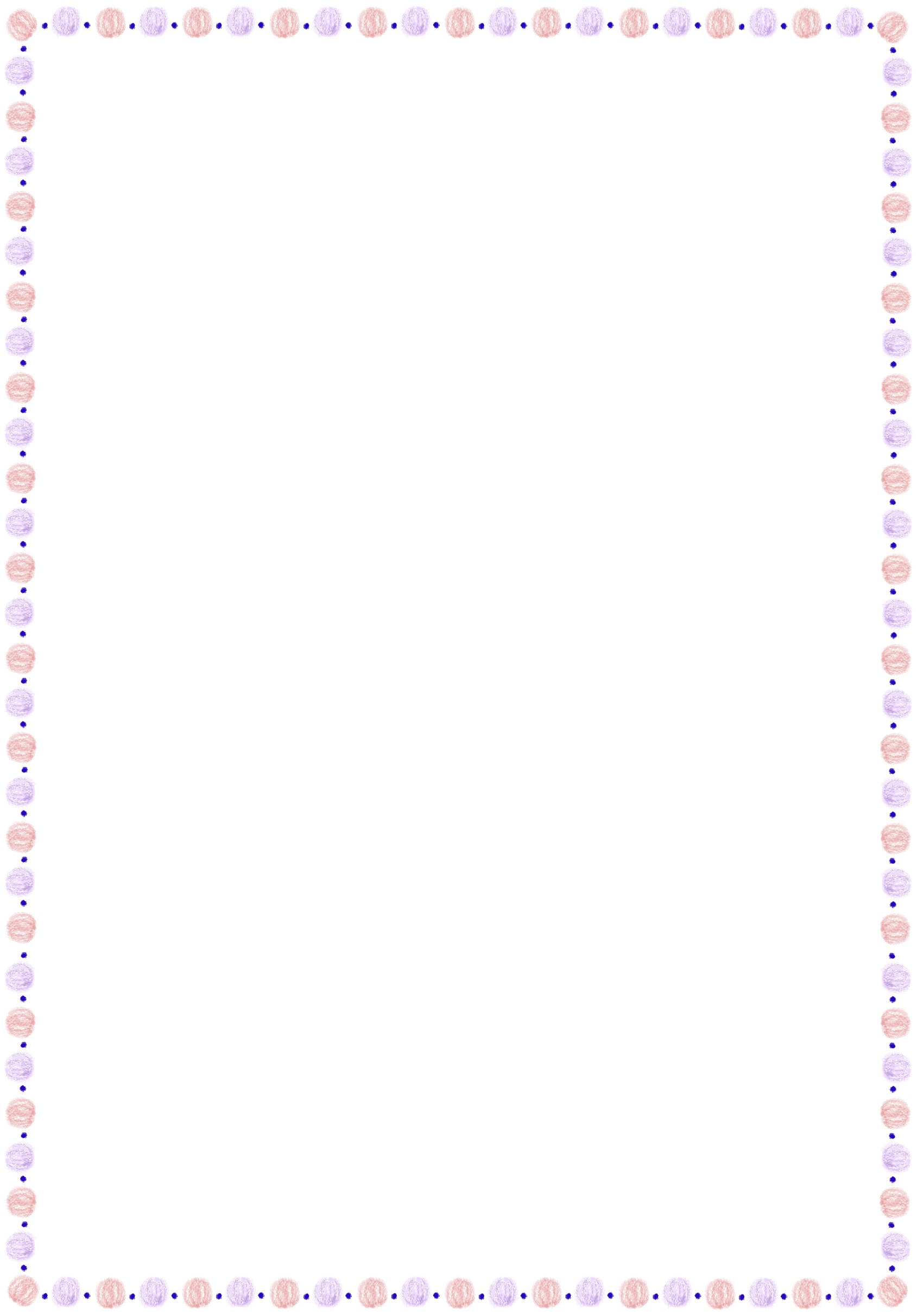 외국인 관광객 숙박비 조성금의 이용에 대해서(안내) ～해외 여행사 대상～쿠라시키시에서는, 외국으로부터의 단체 여행자 여러분의, 숙박비를 서포트합니다！1. 보조금의 교부액①1인당 1박에 2,000엔, 2박에 5,000엔 (1인당 한도액은 5,000엔까지)②한도액은 1단체당 100,000엔,  1사업자당 누계 200,000엔 / 연간＊오카야마현의 조성 제도와의 병행 가능.2. 보조금의 조건에 대해교부는 다음 조건을 모두 충족하는 단체여행을 기획·실시한 일본국외에 본사를 둔 여행사에 대하여 실시한다.관광 목적의 단체 여행 상품을 일본국외에서 판매하고, 외국에서 쿠라시키에 오는 경우.참가자가 5명 이상일 것. (첨승원·가이드·운전자 등 관계자는 제외한다)여행자 전원이 쿠라시키 인바운드 유치 위원회 가맹 숙박 시설에 숙박할 것 (別のリストをご確認ください。）해당 연도 내에 쿠라시키에서의 숙박을 종료할 것. (2024년 4월 1일～2025년 3월 31일까지)3. 이용 수속절차신청…여행 종료 후 30일 이내(우송 또는 이메일)②신청서류…(1) 쿠라시키시 외국인 단체 여행 숙박비 조성금 교부 신청서 겸 청구서 (양식 제1호)(2) 숙박 증명서 (쿠라시키시 외국인 단체 여행 숙박 조성금 신청)(양식 제2호)(3)여행 일정을 알수 있는 서류4. 부탁사항①신청을 검토중이신 경우는, 사전에 연락을 부탁드립니다.신청서에 기재하실 금액은,「일본엔」으로 부탁드립니다.조성금의 송금 등에 드는 수수료는 신청 업체에서 부담해 주시기 바랍니다.조성금 제도는, 해당연도 도중이라도, 조성금이 예산액에 달성한 시점에서 종료합니다.신청 서류는 일본어 또는 영어로 기입해 주십시오.【문의・신청처】쿠라시키 인바운드 유치 위원회〒710-0046 오카야마현 쿠라시키시 츄우오 2-6-1(공익 사단법인 쿠라시키 관광 컨벤션 뷰로 내)TEL: +81-86-421-0224  FAX: +81-86-421-6024E-mail: shigeno@kankou-kurashiki.jpHomepage: https://kankou-kurashiki.jp/